附件1：观澜湖高尔夫度假酒店会议地址交通指引导航：塘厦大坪林坪路观澜湖高尔夫度假村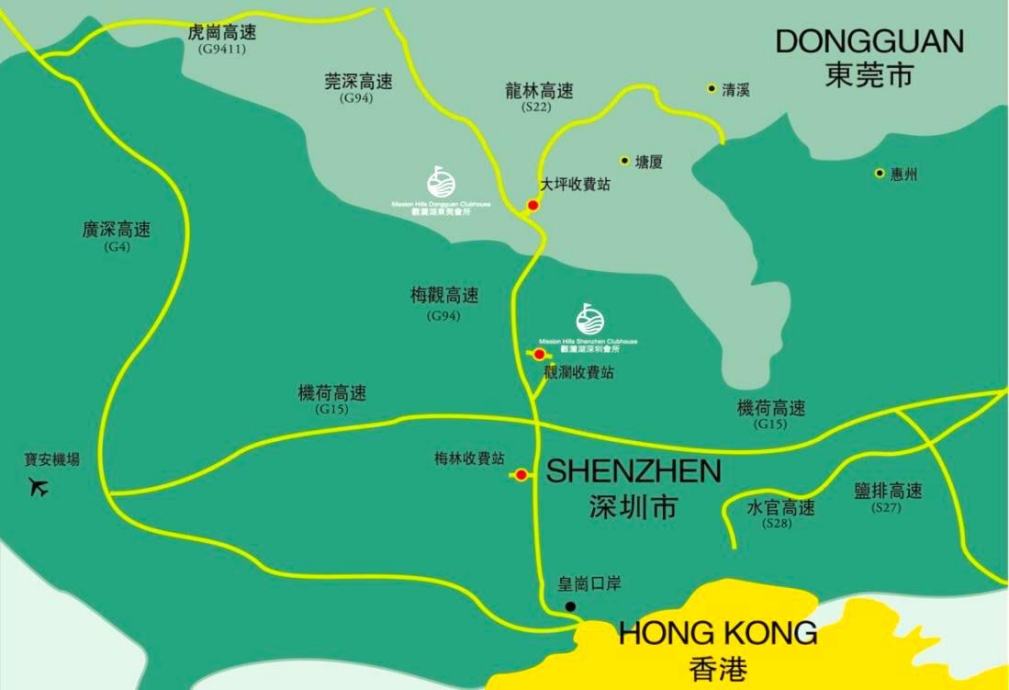 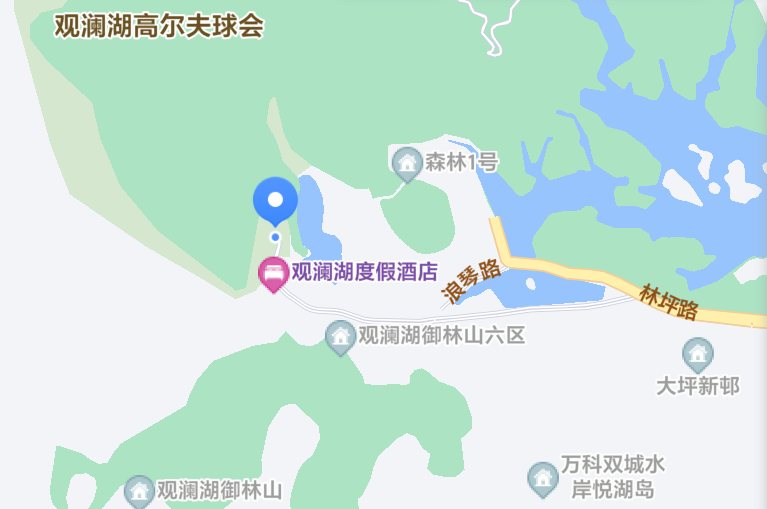 